720016 Кыргызская Республика, г.Бишкек, Токтоналиева, 4аТелефоны: 49 93 14; 54 22 25; Факс 49 93 17; 54 41 97:e-mail: sortcenter.kg@gmail.com;depexpert@gmail.comОтчет за 9 месяцев 2019 г	Министерство сельского хозяйства, пищевой промышленности  и мелиорации Кыргызской Республики 	Согласно утвержденного плана работ на 2019 год Департаментом   за 9 месяцев текущего года проведены следующие мероприятия:Отдел испытания и регистрации сортов и гибридов         В январе издан Государственный реестр сортов и гибридов растений, допущенных к использованию на территории Кыргызской Республики с 2019 года, который размещен на сайте МСХППиМ КР. Зарегистрировано 135 сортов и гибридов сельскохозяйственных культур и 141 включено в Перечень перспективных.Представлен отчет Департамента по итогам работы за 2018 год в Министерство сельского хозяйства Кыргызской Республики.1 февраля проведено совещание по итогам научно-производственной деятельности за 2018 год с участием директоров госсортстанций и  заведующих госсортоучастков.Специалистами отдела испытания и регистрации подготовлена информация по рекомендуемым сортам и гибридам сельскохозяйственных культур на весенний посев 2019 года конкретно для каждого региона Республики, которая размещена на сайте МСХППиМ КР, с целью информированности крестьян и фермеров. Проведено распределение семян овощных культур, которые затем были отправлены на овощные госсортоучастки для высева в теплицы на рассаду. Отправлены планы и схемы закладки сортоопытов по зерновым, зернобобовым, кормовым  и техническим культурам на все госсортоучастки, а так же поступившие семена зерновых, кормовых, технических культур, согласно которых проведена  закладка сортоопытов.Заложено 385 сортоопытов зерновых колосовых культур, в т.ч. 119 сортоопытов по защите растений (изучение устойчивости сортов при искусственном заражении к основным патогенам - ржавчина, твердая головня, мучнистая роса).В испытании находятся как сорта отечественной селекции, так и сорта селекции Краснодарского НИИСХ им. П.П.Лукьяненко (Россия), ВНИИ зерновых культур им. И.Г.Калиненко (г. Зерноград, Ростовская область, Россия), Казахского НИИ земледелия и растениеводства. Проведена закладка 228 сортоопытов по кормовым культурам (кукуруза, сорго, многолетние травы), 66 сортоопытов по техническим культурамВысеяны гибриды сахарной свеклы селекции практически всех ведущих фирм Европы (КВС, Штрубе –Германия, Флоримонд Депре – Франция, Сингента – Голландия). Так же в опытенаходятся сорта хлопчатника китайской селекции, которые отличаются хорошей стабильной урожайностью и высоким выходом волокна. В текущем году в испытании находится 33 сорта хлопчатника, из них 27 - селекции КНР. По овощным культурам Департамент сотрудничает с  голладскими, немецкими, китайскими фирмами. В текущем году в испытании находится 46  сортов и гибридов овощных культур, а так же 58 сортов картофеля.Так же весной этого года было завезено 6 новых сортов фасоли из Турции, которые заложены в опыт на Бакай-Атинском госсортоучастке и Ак-Суйской госсортстанции.Всего в 2019 году с учетом озимых зерновых колосовых и плодовых культур проводится испытание 1559 сортоопытов.Специалистом отдела разработан, согласован со всеми заинтересованными министерствами и ведомствамипроект постановления Правительства Кыргызской Республики «О реорганизации государственных предприятий в сфере сортоиспытания» который находится на рассмотрении в Правительстве Кыргызской Республики.Ежегодно госсортоучастками и госсортстанциямипроводится ряд семинаров и «Дней поля» для ознакомления фермеров и крестьян с новыми сортами и гибридами практически всех ведущих культур.В апреле Токмокский и Кызыл-Кийский овощные госсортоучастки проводили семинары по выращиванию рассады в парниках и по семеноводству овощных культур.18 июня проведен «День поля» на Карасуйском госсортоучастке по зерновым культурам.25-26 июня с.г. Токмокский овощной госсортоучасток проводил семинары совместно с общественной консультационной организацией «АгроЛит» по семеноводству овощных культур и агротехнике возделывания томатов и огурцов. Так же присутствующим был показан демонстрационный участок, на котором выращивание томатов проводится с применением органического земледелия.28 июня «День поля» проводился на Сокулукском госсортоучастке для ознакомления фермеров с новыми сортами зерновых. 8 июля,согласно графику, «День поля» проведен на Лейлекском богарном госсортоучастке; фермерам были показаны новые сорта зерновых колосовых.19 июля семинар проводился на Ак-Суйской госсортстанции. Кроме зерновых колосовых присутствующим были продемонстрированы новые сорта картофеля, которые завезены в последние годы из Германии (фирма «Европлант»).На Бакай-Атинском госсортоучастке проведен ряд семинаров, которые связаны в основном с заинтересованностью фермеров, крестьян и руководителей высшего ранга к новым сортам фасоли, завезенным весной из Турции.6 июля госсортоучасток посетил Премьер-министр Абылгазиев М. в сопровождении губернатора Таласской области. Присутствовало более 100 заинтересованных человек. 31 июля был проведен еще один «День поля» по фасоли. Приняли участие в семинаре 70 фермеров и крестьян.Во время уборки 15 сентября был проведен семинар по фасоли, в котором приняли участие зам губернатора, аким Бакай-Атинского района и специалисты РУАРов.Качественная оценка испытываемых сортов.Лабораторией по оценке качествасортов, зерна и продуктов его переработкиработа проводится по двум направлениям:1) определение качественной оценки  сортообразцов зерновых культур и 2) по экспертизе  закупаемого, поставляемого и отгружаемого зерна и продуктов его переработки и выдаются заключения по ним, осуществляется  контроль за качеством хранения хлебопродуктов государственного резерва.1.По оценке качества зерна. За 9 месяцев текущего года  произведен размол зерна 213 сортообразцов пшеницы и тритикале с определением влажности и выхода муки, выполнено 426 анализов. Проведена качественная оценка с определением физических свойств муки и теста (водопоглотительная способность муки, устойчивость, разжижение теста и валориметрическая оценка)  213  сортообразцов пшеницы и тритикале, выполнено 852 анализа. Так же проведена пробная лабораторная выпечка хлеба 213 сортообразцов пшеницы и тритикале с последующей оценкой (форма, поверхность, пористость, эластичность, объем хлеба и общая оценка), выполнено 1278 анализов. Проведена качественная оценка с определением реологических свойств теста на приборе альвеограф (упругость, растяжимость и сила муки) 155 сортообразцов пшеницы, выполнено 465 анализов (урожай 2018 г).Проведена качественная оценка 147 сортообразцов пшеницы, тритикале и 28 сортов ячменя с определением в зерне экспресс - методом содержания влажности, белка, твердозерности, седиментации и крахмала. Выполнено 672 анализа. Всего за9 месяцев выполнено 3693 анализа.2.По экспертизе зерна и продуктов его переработки. Лаборатория работает по вопросам освежения, перемещения, переработки и хранениязерна продовольственной пшеницы и продуктов его переработки с крупными комбинатами хлебопродуктов республики и на договорной основе с Фондом государственных материальных резервов (ФГМР) при ПКР, а также  с товаропроизводителями республики при закупке зерна в государственный резерв.     За отчетный период произведена проверка 7  крупных комбинатов хлебопродуктов о количественно-качественной сохранности зерна продовольственной пшеницы, обследована готовность складов и силосов элеватора к приему нового урожая. Качество зерна соответствует кондициям государственного резерва и с инструкцией ФГМР по хранению зерна государственного резерва в КР. Лабораторией произведен визуальный замер зерна на складах и силосах элеватора в мельнице ответственных хранителей.  Составлены акты по проверке на комбинатах хлебопродуктов и  даны рекомендации по устранению нарушений.За 9 месяцев проведено испытание  на качество зерна продовольственной пшеницы из Республики Казахстан, поступившего в Государственное предприятие «Дан» и даны протоколы испытаний на каждый вагон. Кроме того, проведена проверка зерна государственного резерва с участием представителей Генеральной Прокуратуры,   Фонда государственных материальных резервов и других государственных органов.       Обследованы складские помещения и силосов элеватора на зараженность вредителями хлебных запасов.           За отчетный период по результатам экспертизы хлебопродуктов   выдано заключение сельским товаропроизводителям, комбинатам хлебопродуктов и Фонду госматрезервов   299  протокола испытаний.Мероприятия по сохранению  генетических ресурсов растений.За 9 месяцев 2019 года банком генетических ресурсов растений проводилась подготовка генетического материала для длительного хранения – сушка, упаковка в алюминиевые пакеты.Были отобраны образцы из коллекции Генбанка для передачи на регенерацию на госсортоучастки.В январе из коллекции Генбанка были переданы 10 сортов ячменя Отделу селекции и первичного семеноводства ячменя Кыргызского НИИ земледелия.28 марта в рамках проекта ФАО «Наращивание потенциала служб по распространению сельскохозяйственных знаний в Центральной Азии»  консультационная компания в сфере сельского хозяйства ОО «АгроЛид», молодые агрономы и консультанты посетили Генетический банк ресурсов растений, где они ознакомились с основной деятельностью Банк-лаборатории.В апреле из коллекции Генбанка были переданы 20 сортов пшеницы, ячменя и эспарцета отечественной селекции Семенному генетическому банку Турции на долгосрочное хранение.В мае проведено практическое обучение по работе с лабораторным оборудованием  группы студентов 3 курса Кыргызско-турецкого университета «Манас». В мае было подписано соглашение о совместных исследованиях «Характеристики и оценки генетических ресурсов растений для производства продовольствия и ведения сельского хозяйства» между Департаментом по экспертизе сельскохозяйственных культур (Кыргыз Генбанк) и Национальной научно-исследовательской организацией сельского хозяйства и продовольствия (НАРО), Япония. По проекту НАРО  были отобраны семена тыквы и дыни из коллекции Генбанка и посеяны на Кызыл-Кийском овощном ГСУ для их характеристики и оценки. Получены 20 новых сортов зерновых, масличных и кормовых культур российской и китайской селекции и 2 сорта зерновых  из Кыргызского института земледелия для закладки семян на длительное хранение. 14 июня сотрудник посетил Сокулукский ЭФУ для проверки всхожести семян сортов озимых колосовых культур, переданных участку на регенерацию из коллекции генбанка.Были получены разрешения на сбор диких сородичей культурных растений из Национальной академии наук КР и Государственного агенства охраны окружающей среды и лесного хозяйства при ПКР.В июле месяце на основании подписанного Соглашения была проведена совместная экспедиция с Национальной научно-исследовательской организацией сельского хозяйства и продовольствия (НАРО)  по сбору семян диких сородичей и культурных растений для пополнения коллекции Генбанка в Иссык-Кульской, Нарынской, Таласской и Чуйской областях. В ходе экспедиции были собраны дикие сородичи и стародавние сорта овощных культур. В августе сотрудник Генбанка и сотрудник Кызыл-Кийского ГСУ прошли техническое обучение в Японии на основе Годового рабочего плана проекта «Характеристика и оценка генетических ресурсов растений для производства продовольствия и ведения сельского хозяйства».Также в августе специалисты Генбанка помогали сотрудникам Сокулукского ЭФУ собирать урожай озимых колосовых культур, переданных участку на регенерацию.В сентябре получили образцы семян колосовых культур, переданных участку на регенерацию из коллекции генбанка.Директор Департамента совершил рабочую поездку в г. Пномпень Королевства Камбоджа для сдачи итогового отчета по программе AFACI - Seed-Extension «Демонстрационный проект по распространению национальных улучшенных семян продовольственных культур и передачи сельскохозяйственной технологии».С 19 по 26 сентября 2019 года были проведены совместные экспедиции  Департамента по экспертизе сельскохозяйственных культур и Национальной организации исследования сельского хозяйства и продовольствия, НАРО (Япония) в северо-восточной и северо-западной частях территории Кыргызстана, в частности в Чуйской (Сокулукский и Жайылский р-ны), Ысык-Кульской (Ысык-Кульский район) и Таласской (Таласский район) областях.В ходе экспедиций были собраны семена овощных и бахчевых культур и их диких сородичей: сныть, капуста, шпинат, латук, турнепс, лук, томат, сельдерей, огурец, морковь, петрушка, редька, перец, арбуз, бобы, горчица, тыква и дыня . Всего собрано 258 образцов. 	Получены семена 61 сорта зерновых культур  из Сокулукского  ЭФУ для закладки семян на длительное хранение. На сегодняшний день в коллекции Генбанка насчитывается 2280образцов. Отдел сертификации семянОтдел сертификации и межрайонные Центрыэкспертиз и районные филиалы на местах проделали определённую работу по обеспечению качества семян сельскохозяйственных культур для подготовки к проведению весенне-полевых работ в 2019 году.           Семеноводческими хозяйствами и хозяйствующими субъектами республики засыпано 61,7 тыс. тонн семян зерновых колосовых культур, при потребности 62,3 тыс.тонн или 98,9% к  обеспеченности. Обеспеченность семенами на яровой сев сахарной свеклы, картофеля, зернобобовых культур,  кукурузы, сафлора,  подсолнечника и овощных культур по республике составила 100%, хлопчатника – 83,6 ,эспарцета – 96,2 и люцерны -94,4% .	Межрайонными центрами экспертиз и районными  филиалами  проверено 50,2 тыс. тонн  семян яровых  зерновых колосовых культур, что на 1,4 тыс. тонн больше уровня 2018 года. Из проверенных семян соответствовали кондиции 49,8 тыс. тонн или 80,7%, что на 1,2 % выше уровня  2018 года.	В семеноводческих хозяйствах Баткенской . Джалал-Абадскай и Чуйской областей засыпка и очистка семян зерновых колосовых культур выше уровня прошлого года. Так, в Баткенской  области засыпано  100% к потребности, доведено до посевных кондиций  81,9% семян или на 2,3 % больше  прошлогоднего показателя, в Джалал-Абадской  области засыпано  99,5 %к потребности, доведено до посевных кондиций 83,9% или на 2,9% выше прошлогоднего уровня. Потребность  в семенах хлопчатника по области составляет 748,7 тонн,  имеется в наличии  637,2 тонн или 85,1 %. В Чуйской области показатель кондиционных семян составил 80,4 % ,что выше уровня прошлого года  на 0,6 % .	 Ниже республиканских показателей по  очистке семян яровых зерновых колосовых культур в ряде районов  Нарынской области . В Ат-Башинском  Кочкорском  и Нарынском районах доведены до посевных кондиций семена  зерновых культур на яровой сев в 2019 году  44,3%, 47,6%  и  55,9 % к потребности, что ниже показателя 2018года соответственно на  8,0%, 12,3 % и 2,3%.В целях принятия неотложных мер по увеличению объема сертифицированных семян Департамент постоянно проводит контроль за деятельностью хозяйствующих субъектов, занятых в сфере производства,торговли семенами и посадочным материалом сельскохозяйственных культур для полного обеспечения фермеров и крестьян сертифицированными семенами под урожай 2019 года. Межрайонные Центры экспертиз и районные филиалы своевременно проводят работу по доведению их до посевных кондиций.	Для наиболее полного обеспечения сельхозпроизводителей семенами сельскохозяйственных культур на яровой сев под урожай 2019 года Межрайонными Центрами экспертиз и районными филиалами былапредставленаинформация, что в семеноводческих хозяйствах есть 1968 тонн семян яровых зерновых колосовых культур, предназначенных на свободную реализацию.	Оперативно и в сжатые сроки проводилась проверка на качество семенного материала зерновых колосовых культур, накапливаемых в Государственном Семенном Фонде в счет погашения бюджетных ссуд и иностранных кредитов, по грантам Правительств Японии и КНР. При этом выдавались документы, подтверждающие сортовые и посевные качества семян суперэлиты, элиты и первой репродукцииСотрудниками отдела сертификации,  межрайонныхЦентров экспертиз и районных филиаловбыло проверено 39,8 тыс. тонн семян яровых зерновых колосовых культур, в том числе 16,5 тыс. тонн  яровой пшеницы и 23,2, тыс. тонн ярового ячменя. Из проверенных семян зерновых колосовых культур  соответствовали посевным кондициям 39,6 тыс. тонн или 65,6%, в том числе  яровой пшеницы 16,4 тыс.тонн или 65,1%, ярового ячменя 23,1 тыс.тонн или 66,0%. Подготовлен предварительный баланс обеспеченности сертифицированными семенами яровых культур семеноводческих хозяйств для заслушивания в Жогорку Кенеш Кыргызской Республики.	Подготовлена информация о наличии семян сельскохозяйственных культур на свободную реализацию и размещена на сайте:agroprod@agroprod.kg.Уточнена структура посевных площадей сельскохозяйственных культур для ярового сева 2019года совместно с районными управлениями аграрного развитияСобрана информация о перезимовке озимых зерновых культур на основании анализа монолитов, отобранных в хозяйствах.Подготовлена информация по увеличению объема сертифицированных семян, разработаны мероприятия для полного обеспечения фермеров и крестьян сертифицированными семенами и посадочным материалом.Составлен отчет о потребности и наличии семян яровых зерновых культур и направлен в Национальный статистический комитет Кыргызской Республики.Внесены замечания в проект постановления Правительства Кыргызской Республики «О семеноводческих хозяйствах Кыргызской Республики».Проводится регистрация семенных посевов сельскохозяйственных культур под урожай 2019 года в семеноводческих хозяйствах Кыргызской Республики.Подготовлены образцы зерновых культур, отобранные в семеноводческих хозяйствах  для ярового сева  и произведен посев грунт-контрольного участка в Сокулукском ГСУ.Департаментом в 2019 году проведеныобследование семенных посевов и полевая инспекция зерновых колосовых культур в семеноводческих хозяйствах и хозяйствующих субъектах южных регионах и Чуйской области. Согласно регистрации в республике под урожай 2019 года, заложено 8,6 тыс. га семенных посевов зерновых колосовых культур, в том числе 2,2 тыс. га высших репродукций и последующих репродукции – 6,4га. Кукуруза заложена на 24,5 га, многолетние травы – на 431 га, (в том числе люцерна – на 266 га, эспарцет – на 165га),    картофель – на 124,0 га, хлопчатник – на 813,0 га, сафлор – на 5,0 га, соя – на 5,0 и овса- на 31,0 га.Согласно приказа Министерства сельского хозяйства, пищевой промышленности и мелиорации Кыргызской Республике №198 от 12 июня 2019 года специалисты Департамента по экспертизе сельскохозяйственных культур приступили к проведению полевой инспекции семенных посевов зерновых культур в семеноводческих хозяйствах и других хозяйствующих субъектах. Кыргызской Республике проведена полевая  инспекция семенных посевов высших и последующих репродукций в Ошской, Жалал-Абадской, Баткенской, Таласской, Чуйской, Ысык-Кульской и Нарынской областях. В Ошской области семенные посевы зерновых колосовых культур  проинспектированы  на площади 2367 га, в том числе высших репродукций  - на площади 363,5га и последующих -2003,5 га. Средняя урожайность составила 31ц.га.В НССХК «Тамеки» семенные посевы озимой пшеницы сорта Уманка на площади 0,5 га, 2 гаи 8 га репродукции (Р-1, Р-2 и суперэлиты), а также озимой пшеницы сорта «Старшина» на площади 5 га репродукция вторая были выбракованы из-за большого количества сортовой примеси.В Жалал-Абадской области проинспектированы семенные посевы зерновых колосовых культур на площади 487 га, в том числе 79 га высших репродукций, последующих репродукций 408 га. Средняя урожайность.28 ц га. В Баткенской области семенные посевы зерновых колосовых культур проинспектированы на площади 424,5 га, в том числе, высших репродукций – 8 га, последующих – 416,5 га, средняя урожайность составит - 29,0 ц/га. В Таласской области проинспектированы семенные посевы зерновых колосовых культур низших репродукций на площади 103 га, средняя урожайность 32 ц/га.В Чуйской области  семенные посевы зерновых колосовых культур  проинспектированы на площади 3991,85 га, в том числе высших репродукций – 1727,35 га, последующих – 2264,5 га. Средняя урожайность зерновых колосовых культур составит 30,0 ц/га.В СКХ «Рассвет» семенные посевы озимой пшеницы сорта Интенсивная на площади 10 га, СКХ «КОСС» семенные посевы ярового ячменя  Нутанс 89 на площади 106 га, В ЗАО «Джеек» семенные посевы овса сорта Астор на площади 23 га были выбракованы из-за большого количества сортовой примеси. В Кыргызском НИИ земледелия сортовые посевы озимой пшеницы Кайрак репродукция суперэлита на площади 1 га переведены на первую репродукцию, в СК «Майский» сортовые посевы озимой пшеницы Интенсивная репродукция элита на площади  7 га переведены на вторую репродукцию. В СК «Жаны-Пахта» семенные посевы озимой пшеницы сорта Эхол на площади  6 га выбракованы, в СК «Адыгине» на сортовых посевах ярового ячменя Максат на площади 1 га и озимой пшеницы Интенсивная на площади 10 га была проведена сортовая прополка. В Иссык-Кульской области семенные посевы зерновых колосовых культур проинспектированы-535,7 га, в том числе, высших репродукций – 111,7 га,  последующих – 424 га, средняя урожайность составит - 27,0 ц/га. В Нарынской области семенные посевы зерновых колосовых культур проинспектированы-449 га, в том числе, высших репродукций – 81 га,  последующих – 368 га, средняя урожайность составит - 24,0 ц/га. Cеменные посевы овса высших репродукций проинспектированы на площади 47 га,  тритикале на площади 18,7 га, кукурузы на площади 40,1 га,хлопчатника на площади 680 га, сафлора –на 2 га, картофеля низших репродукций на площади 152 га, эспарцета - на 156 га, люцерны - на 177 га. В целом по республике проинспектированы семенные посевы зерновых колосовых культур на площади 8358,1 га, что на 3,2 тыс. га меньше уровня 2018 года. Средняя урожайность зерновых культур по республике составила порядка 28,0 ц/га.Периодически по мере поступления заявлений от хозяйствующих субъектов и предпринимателей, занимающихся ввозом семенного и посадочного материала сельскохозяйственных культур, выдается  информация о сельскохозяйственных культурах, зарегистрированных в Государственном реестре сортов и гибридов растений, допущенных к использованию на территории Кыргызской Республики.В данное время переводится на государственный язык проект Постановления Правительства Кыргызской Республики «Положение о семеноводческих хозяйствах Кыргызской Республики».Подготовлен проект «Эффективное и устойчивое развитие семеноводства в Кыргызской Республике», который направлен на рассмотрение в Проект агробизнеса и конкурентоспособности. 16 июля в Департаменте по экспертизе сельскохозяйственных культур была проведена Коллегия  по итогам работы Департамента и его структурных подразделений  за первое полугодие 2019 года с участием заместителя министра сельского хозяйства, пищевой промышленности и мелиорации Кыргызской Республики Ж. Керималиева.В Иссык-Кульской области проводится полевая инспекция семенных посевов зерновых колосовых культур и картофеля.	Подготовлен материал по обеспеченности сертифицированными семенами сельскохозяйственных культур за 2014-2018 годы.Семеноводческими хозяйствами и хозяйствующими субъектами республики засыпано 30,1 тыс. тонн семян зерновых колосовых культур, при потребности 61,3 тыс.тонн или 95,8% к  обеспеченности. Обеспеченность семенами озимой пшеницы составила  95,7% и 97,3 % озимого  ячменя. 	Межрайонными центрами экспертизы и филиалами  проверено 16,5 тыс. тонн  семян озимых зерновых колосовых культур, что на 2,6 тыс. тонн  меньше уровня 2018 года. Из проверенных семян соответствовали кондиций 16,2 тыс. тонн или  54,2%, что на 5,3%  ниже уровня  2018 года.	В семеноводческих хозяйствах Ошской области  очистка семян зерновых колосовых культур выше уровня прошлого года на 16,1%,Так, в Баткенской  засыпано 89,5% к потребности, доведено до посевных кондиций  64,1% семян или на 2,1 больше  прошлогоднего показателя, в Джалал-Абадской области засыпано 96,0 %к потребности, доведено до посевных кондиций 55,8% или на 21,9% ниже прошлогоднего уровня..	Оперативно и в сжатые сроки проводилась проверка на качество семенного материала зерновых колосовых культур, накапливаемых в Государственном Семенном Фонде в счет погашения бюджетных ссуд и иностранных кредитов, по грантам Правительств Японии и КНР. При этом выдавались документы, подтверждающие сортовые и посевные качества семян суперэлиты, элиты и первой репродукции.Центральная лаборатория по экспертизе семянЗа отчетный период  в Центральной лаборатории экспертизы семян  произведен отбор проб от партий семян сельскохозяйственных культур, поступивших от проектов «Жайка», Отдела реализации сельскохозяйственных проектов (ОРСП), ОФ «Агентство Инициатив Развития», отдела реализации проекта «Улучшение сельскохозяйственной производительности и питания» при Департаменте водного хозяйства и мелиорации Кыргызской Республики, ОАО “Кайынды – Кант”, ОАО “Кошой”, ОсОО «Агро Лэнд Восток», ОсОО «Алем агро KG», ФЗАО«Агриматко ЛТД», а также от других юридических и физических лиц 269 проб и соответственно выполнено специалистами   895 теста по определению посевных качеств семян.За текущий период было выдано разрешительных документов –  35 сертификатов соответствияна семена сахарной свеклы, 155 Протоколов испытаний, удостоверяющих посевные качества семян.     Согласно ежегодного графика проведена калибровка лабораторного оборудования (сушильный шкаф, мельница, термостаты, комната – термостаты, делители, счетчик семян, бюксы). Проведена обработка коллекции семян.От 18 марта 2019 года вышло Постановление Правительства КР о внесении изменений в постановление Правительства КР   «Об утверждении стандартов государственных услуг, оказываемых физическим и юридическим лицам государственными органами, их структурными подразделениями и подведомственными учреждениями» от 3 июня 2014 года №303, куда вошли 2 государственные платные услуги, оказываемые Центральной лабораторией экспертизы семян:-Лабораторное определение посевных качеств семян и посадочного    материала сельскохозяйственных культур. Глава 5 пункт 16 Единого реестра (перечня) государственных услуг;- предоставление Сертификата соответствия   (выдается внутри республики по результатам лабораторного определения посевных качеств семян и посадочного материала сельскохозяйственных культур), Международного Оранжевого Сертификата (OISLS) (выдается на экспортируемую семенную продукцию). Глава 4, пункт 67 единого реестра (перечня) государственных услуг.Составленотчет об эффективности и результатах сотрудничества Кыргызской Республики с ИСТА.В целях повышения квалификации специалистов, специалистами лаборатории подготовлены и разосланы  в  межрайонные и районные  Центры экспертиз межлабораторные сличительные испытания (раунд 19-1) по определению семян других растений.Разработаны и переданы на рассмотрение министерствам и ведомствам Кыргызской Республики административные регламенты к стандартам двух государственных услуг, предоставляемых лабораторией.Выполнены профессиональные тесты ИСТА, 19-1, по определению чистоты, семян других растений, всхожести и влажности семян козлятника восточного, которые были оценены на А (отлично), а также профтест 19-2, по определению чистоты, семян других растений, всхожести семян капусты.  За выполнение профессионального теста ИСТА, раунд 18-3, по определению чистоты и всхожести семян риса посевного получена оценка А (отлично), по определению семян других растений – В (хорошо).В целях проведения внутреннего аудита,  проведен аудит путем выполнения специалистами  11параллельных тестов по определению чистоты, семян других растений, всхожести и влажности семян  пшеницы, кукурузы, ячменя и овощных культур. Результаты параллельных тестов занесены в таблицы толерантности выполненных тестов.          Подготовлена информация о сотрудничестве Центральной лаборатории экспертизы семян с ОАО «Кайынды – Кант», ОАО «Кошой», с  Общественным Фондом «Агентство Инициатив Развития», с отделом реализации проекта «Улучшение сельскохозяйственной производительности и питания», спроектом по продвижению производства экспортоориентированных семян овощных культур «Жайка» (Япония)   в Кыргызской Республике  для сайта МСХПП и МКР.Директор									Т.АйдаралиевКЫРГЫЗ РЕСПУБЛИКАСЫНЫН АЙЫЛ ЧАРБА, ТАМАК АШ ӨНӨР ЖАЙЫ ЖАНА МЕЛИОРАЦИЯ МИНИСТРЛИГИАЙЫЛ ЧАРБА ӨСҮМДҮКТӨРҮН ЭКСПЕРТИЗАЛОО ДЕПАРТАМЕНТИ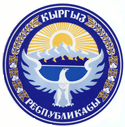 МИНИСТЕРСТВО СЕЛЬСКОГО ХОЗЯЙСТВА, ПИЩЕВОЙ ПРОМЫШЛЕННОСТИ И МЕЛИОРАЦИИ КЫРГЫЗСКОЙ РЕСПУБЛИКИДЕПАРТАМЕНТ ПО ЭКСПЕРТИЗЕ СЕЛЬСКОХОЗЯЙСТВЕННЫХ КУЛЬТУР«15»октября2019 год№01-1/489На №